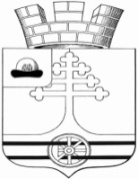 Администрация муниципального образования -Тумское городское поселениеКлепиковского муниципального районаПОСТАНОВЛЕНИЕ25 марта 2019 г.                                                                      № 36аО признании утратившим силу постановления администрации муниципального образования - Тумское городское поселение Клепиковского муниципального района от 27.12.2018 №200 «Об утверждении административного регламента предоставления муниципальной услуги «Выдача документов (выписки из домовой книги, выписки из поквартирной карточки, справок и иных документов)»В соответствии с Федеральным законом от 27.07.2010 № 210-ФЗ «Об организации предоставления государственных и муниципальных услуг», Федеральным законом от 06.10.2003 №131-ФЗ «Об общих принципах организации местного самоуправления в Российской Федерации», в связи с утратой силы Приказа ФМС России от 11.09.2012 №288 «Об утверждении Административного регламента предоставления Федеральной миграционной службой государственной услуги по регистрационному учету граждан Российской Федерации по месту пребывания и по месту жительства в пределах Российской Федерации», изданием Приказа МВД России от 31.12.2017 №984 «Об утверждении Административного регламента Министерства внутренних дел Российской Федерации по предоставлению государственной услуги по регистрационному учету граждан Российской Федерации по месту пребывания и по месту жительства в пределах Российской Федерации», руководствуясь Уставом муниципального образования - Тумское городское поселение Клепиковского муниципального района Рязанской области, администрация муниципального образования - Тумское городское поселение Клепиковского муниципального района ПОСТАНОВЛЯЕТ: 1. Признать утратившими силу Постановление администрации муниципального образования - Тумское городское поселение Клепиковского муниципального района от 27.12.2018 №200 «Об утверждении административного регламента предоставления муниципальной услуги «Выдача документов (выписки из домовой книги, выписки из поквартирной карточки, справок и иных документов)».2. Опубликовать настоящее постановление в информационном бюллетене муниципального образования – Тумское городское поселение Клепиковского муниципального района Рязанской области.3. Настоящее постановление вступает в силу со дня официального опубликования. 4. Контроль за исполнением настоящего постановления оставляю за собой.Глава администрациимуниципального образования-Тумское городское поселениеКлепиковского муниципального района                                          В.М.Лазарев